زندگینامه پیامبر جاز هجرت به حبشهتاسال دوّم هجرتکودکان و نوجواناناز دیدگاه اهل سنّتجلد دوممؤلف:محمد علی خالدی (سلطان العلماء)بسم الله الرحمن الرحیمفهرست مطالبفهرست مطالب	‌أهجرت به حبشه	1محاصره‌ی اقتصادی	3عام الحزن	4وفات خدیجه	5هجرت پیامبر ج به طائف	7واقعه اسراء و معراج	9مقدمات هجرت به مدینه	10بیعت‌ عقبه‌ی اول	12بیعت عقبه‌ی دوم	13مفاد بیعت عقبه‌ی دوم	14هجرت پیامبر ج به مدینه	15محاصره‌ی خانه‌ی پیامبر ج	17پیامبر ج در غار ثور	18ناراحتی ابوبکرس به خاطر پیامبر ج	19ورود پیامبر ج به مدینه	20پیامبر ج در خانه‌ی ابو ایوب انصاری	22بنای مسجد	23پیمان برادری	24هجرت به حبشهوقتی که آزار و اذیّت کفّار نسبت به مسلمانان روز به روز زیاد می‌شد، عدّه‌ای از آنان تصمیم گرفتند به سرزمینی دیگر مهاجرت نمایند، تا اینکه راحت‌تر و بهتر بتوانند خدا را عبادت کنند و همچنین دیگران را به اسلام دعوت نمایند و جایی مناسب را برای اسلام پیدا کنند.از جمله کسانی که تصمیم به هجرت گرفتند، عثمان بن عفان و همسرش، رقیه، دختر پیامبر، جعفر بن ابی طالب، عبدالرحمن بن عوف، زبیر بن عوام و... بودند که تعدادشان به 83 نفر می‌رسید.پیامبر ج وقتی که از تصمیم آنان مبنی بر هجرت آگاه شد، برای مهاجرت، سرزمین حبشه را معرفی کرد؛ چرا که پادشاه حبشه فردی به نام «نجاشی» بود که عادل و دادگر بود و سرزمین حبشه نیز سرزمین بود که در آن صداقت و درستی مشهور بود و پیامبر امیدوار بود که خداوند در کار آنان فرج و گشایشی ایجاد کند.آنان از تاریکی و سکوت شب استفاده نموده و مهاجرت خودشان را شروع نمودند و از طریق دریا خود را به حبشه رساندند.هنگامی که کفار قریش از این ماجرا اطلاع یافتند، دو تن از سرشناسان قریش به نام‌های عمرو بن عاص و عمارة بن ولید – که هنوز مسلمان نشده بودند – را برای بازگرداندن آنان نزد نجاشی فرستادند. آنان نزد نجاشی رفتند و هدایای بسیار هنگفتی نیز همراه خودشان بردند و می‌خواستند شرایط را برای رنجانیدن نجاشی از مسلمانان فراهم نمایند. نمایندگان قریش این چنین وانمود کردند که اینان عده‌ای جوان هستند که از دین آباء و اجداد خودشان دست کشیدند و به دینی تازه روی آورده‌اند که نه ما آن را می‌شناسیم و نه شما! هم اکنون اشراف و بزرگان و خویشاوندانِ اینان ما را فرستاده‌اند تا آن‌ها را برگردانیم؛ زیرا آنان بهتر می‌دانند که چگونه باید با این‌ها برخورد نمایند. کسانی که نزد نجاشی بودند، گفتند: این دو نفر راست می‌گویند! اما نجاشی دریافت که باید این مسأله را تحقیق و بررسی نماید؛ بنابراین به دنبال مهاجران فرستاد و بنا را بر این گذاشتند که چیزی جز صدق و راستی نگویند.نجاشی گفت: این دین جدیدی که به خاطر آن با قوم و قبیله‌ی خود دچار اختلاف و تفرقه شده اید، چه دینی است؟ و چرا شما به دینی که ما بر آن هستیم یا به یک از ادیان شناخته شده، در نیامده‌اید؟جعفر بن ابی‌طالب – که سخنگوی مسلمانان بود – گفت: ای پادشاه! ما قومی بودیم که بت می‌پرستیدیم، مُردار می‌خوردیم و به انواع و اقسام فحشا و کارهای ناروا آلوده بودیم و قطع صله‌ی رحم می‌کردیم و نیرومندان بر ضعیفان ستم می‌کردند. اوضاع و احوال بر همین منوال بود که خداوند از میان ما پیامبری مبعوث کرد که او را به خوبی می‌شناسیم و از او چیزی جز صداقت و راستی ندیده‌ایم. او ما را به توحید و خدا پرستی فراخواند تا اینکه هرچه پدران و نیاکان ما از چوب و سنگ می‌پرستیدند، رها سازیم. او به ما دستور داد راستگو باشیم، امانتدار باشیم، خون‌ریزی نکنیم، از فحشا و دروغ و تهمت و افترا دوری ورزیم و... ما نیز به او ایمان آوردیم و او و دین او را یاری دادیم و...این بود که قوم و قبیله‌ی ما در صدد آزار و اذیت ما بر آمدند و بر ما تجاوز نمودند و خواستند باری دیگر ما را به دین آباء و اجداد ما در آورند و این امر بر ما گران آمد که دست از خدا پرستی برداریم؛ بنابراین به سرزمین شما که سرزمینی امن است، مهاجرت کردیم و شما را بر دیگران ترجیح دادیم. نجاشی گفت: آیا ممکن است از آن آیاتی که پیامبرِ شما آورده است، بر من بخوانی؟ جعفر گفت: آری. و شروع به خواند آیاتی از سوره‌ی مریم نمود و نجاشی با شنیدن این آیات به گریه افتاد.اما هنوز دو فرستاده‌ی قریش دست بردار نبودن و خواستند به هر طریقی که شده است نظر نجاشی را در مورد حضرت عیسی÷ عقیده‌ی نادرستی است. پس نجاشی، جعفر را فراخواند و از او در ارتباط با حضرت عیسی سؤال نمود. جعفر عقیده‌ی خود را در ارتباط با حضرت عیسی طبق آیات قرآنی بیان نمود، آنگاه نجاشی گفت: به خدا قسم عقیده‌ی شما و ما در این ارتباط هیچ فرقی ندارد. پس فرستادگان قریش نا امید شدند و با هدایای خویش به مکه باز گشتند.مسلمانان از آن روز به طور آزادانه در «حبشه» به تبلیغ دین اسلام پرداختند.محاصره‌ی اقتصادیقریش انواع و اقسام آزار و اذیت را به پیامبر ج و یارایش روا می‌داشتند، اما با این وجود هیچ تأثیری در روندِ دعوت پیامبر ج نداشت. آنان نقشه‌های زیادی برای تحت فشار قرار دادن پیامبر و یارانش کشیدند، تا بالاخره موفق شدند با پیمان نامه‌ای پیامبر را در محاصره‌ی اقتصادی قرار دهند. به موجب این پیمان نامه که سه سال طول کشید، قبیله‌ی هاشم و خاندان مطلب از دیگر قریشیان جدا گردیدند و همچنین کسی حق نداشت با آنان معامله و یا تجارت نماید و هیچ‌ کسی نمی‌توانست از آنان زن بگیرد ویا به آنان زن بدهد. پیامبر وقتی چنین عهد نامه‌ای را بر ضد مسلمانان مشاهده نمود. به خاطر اینکه مسلمانان از کمک‌های یکدیگر بیشتر استفاده نمایند و فشار کمتر بر آنان وارد گردد، دستور داد تا در شعب ابی‌طالب جمع شوند، این پیمان نامه در درون کعبه آویخته شد.بعد از گذشت سه سال از این پیمان‌نامه روزی از روزها، پیامبر ج به عمویش، ابو طالب خبر داد که موریانه این پیمان‌نامه را خورده است و از آن چیزی جز کلمه‌ی «الله» باقی نمانده است. ابو طالب این خبر را به گوش قریش رساند. بعد از به وجود آمدن چنین حادثه‌ای، تعدادی از قریش در صدد شکستن این پیمان‌نامه بر آمدند. اینان 5 نفر به نام‌های هشام بن عمرو، زهیر بن ابی‌امیه، ابوالبحتری بن هشام، زمعة بن الاسود و مطعم بن عدی بودند. زهیر بن ابی امیه، ابوالبحتری بن هشام، زمعة بن الاسود و معطم بن عدی بودند. زهیر بن امیه رسماً پیشنهاد شکستن پیمان‌نامه را صادر نمود و تعدادی دیگر نیز گفتار او را تأیید کردند و عملاً مسلمانان از شعب ابی طالب بیرون آمدند.در مدت این سه سال گروهی از مسیحیان «نجران» که20 نفر بودند نزد رسول الله ج آمدند و هنگامی که با او به گفتگو پرداختند، ایمان آوردند و به عنوان مبلغان دینی به شهر‌های خودشان بازگشتند.عام الحزنبعد از اینکه محاصره‌ی اقتصادی علیه پیامبر ج تمام شد، دو حادثه‌ی بسیار مهم و اندوهگین برای پیامبر ج اتفاق افتاد؛ این دو حادثه وفات ابو طالب و خدیجهل بود.ابوطالب هنگام وفاتش 80 سال داشت. او در تمامی مراحل زندگی پیامبر ج به عنوان پشتیبانی مهم برای پیامبر ج بود. ابوطالب از هرگونه سازشی برای محدود گردانیدن دعوت پیامبر از جانب قریش، سر باز زد.ابو طالب تا وقتی زنده بود، کسی نتوانست به پیامبر ج آسیبی برساند. بعد از وفات ابو طالب، فشارهای بسیار زیادی بر پیامبر ج وارد شد به گونه‌ای که وقتی برای پیامبر مشکلی پیش می‌آمد، می‌فرمود: آنچه به من رسید، نرسید مگر بعد از وفات ابو طالب.وفات ابو طالب در سال دهم بعثت و در ماه رجب اتفاق افتاد.وفات خدیجهحدود دو ماه پس از وفات ابو طالب، خدیجه کبریل از دنیا رفت. خدیجهل در این زمان 63 سال داشت.خدیجهل از جمله نعمت‌های بزرگی بود که خداوند بر پیامبر ج ارزانی داشته بود. هر چند مدت زندگانی خدیجهل با پیامبر ج کم‌بود، اما این دوران برای پیامبر ج آن قدر لذت بخش و مفید بود که در هیچ دوره‌ای از زندگانی خویش، دوران زندگی با خدیجهل را فراموش نکرد. خدیجهل در سخت‌ترین شرایط یار و یاور پیامبر ج بود و در تمامی صحنه‌های دعوت و تبلیغ اسلام، ندیم و دمساز ایشان بود.خدیجهل در حالی به همسری با پیامبر ج رغبت نشان داده بود که بزرگان مکه خواستار وصلت و زندگی زناشویی با او بودند.تمامی مردانی که از خدیجهل خواستگاری نمودند، رفاه و آسایش، غلامان و کنیزان و جاه و جلال بیشتری از بقیه‌ی زنان به او تقدیم می‌کردند، اما او از تمامی این پیشنهادات اعلام بیزاری نمود و مردی را برگزید که خصوصیات روحی و اخلاقی او از چشم مشرکان مکه دور مانده بود. محمّد ج نه تنها چیزی بر ثروت و دارایی خدیجهل نیفزود، بلکه روز به روز خدیجه فقیر و فقیر‌تر می‌گردید و حتی به جایی رسید که پیامبرج، غلام او را به نام زید بن حارثه آزاد نمود و به عنوان پسر خوانده‌ی خویش قبول نمود و بر سر سفره‌ی خدیجه نشاند.تحمل مردانی همانند پیامبر ج و رهروان طریقت او، بر زنانی که تنها و تنها زندگی را در خوب خوردن، و خوب پوشیدن و در ناز و آسایش بودن، می‌دانند، بسیار دشوار است؛ بنابراین پیامبر ج و پیروانش هرگز همسرانی مطلوب برای چنین زنانی نیستند. اما نحوه‌ی برخورد خدیجه با پیامبر ج با وجود اینکه او زنی تاجر و ثروتمند و پولدار بود، بسیار صمیمانه وجذاب بود. خدیجه با توجه به شناخت روحی و اخلاقی‌ای که از پیامبر ج داشت، نه تنها راه کمال و سعادت را بر پیامبر ج نبست، بلکه او نیز به عنوان بالی قرار گرفت تا پیامبر ج زودتر به هدف و مقصدش دست پیدا کند.در دورانی‌که پیامبر ج و یارانش در شعب ابی طالب به سر می‌بردند، خدیجهل تمامی اموال و دارایی‌اش و به عبارتی دیگر تمام وجود و هستی خویش را در اختیار پیامبر ج قرار داد.آری، تاریخ هیچ وقت زحمات و مشقات خدیجهل را فراموش نخواهد کرد. پیامبر ج با توجه به شناخت خدیجهل چنین فرمودند: «وی به من ایمان آورد زمانی که مردم به من کافر بودند؛ مرا تصدیق کرد زمانی که مردم مرا تکذیب می‌کردند؛ مرا شریک دارایی خویش گردانید زمانیکه مردم مرا محروم گردانیده بودند؛ و وخداوند از وی به من فرزندانی عطا نمود؛ اما از همسران دیگرم به من فرزندی نداد».سال دهم بعثت را به خاطر اینکه در این سال رنج و اندوه پیاپی به پیامبرج روی آورد، «عام الحزن» یا سال اندوه و غم نامیدند.هجرت پیامبر ج به طائفبعد از وفات ابو طالب، عموی پیامبر ج، آزار و اذیت قریش نسبت به ایشان افزایش یافت؛ بنابراین پیامبر ج در شوال سال دهم بعثت تصمیم گرفت به طائف سفر کند. طائف از مکه 360 کیلو متر فاصله داشت، و پیامبر ج مسافت را پیاده طی نمودند و در ضمن «زید بن حارثه» در این سفر ایشان را همراهی می‌کرد. در طائف سه برادر به نام‌های عبد یالیل، مسعود و حبیب، پسران عمرو بن عمیر ثقفی که از سران قریش بودند، زندگی می‌کردند. پیامبر ج نزد آنان رفت و با آنان به گفتگو پرداخت و آنان را به اسلام دعوت نمود؛ اما هر یک از آن‌ها با سخنان خود، پیامبر ج را آزار دادند؛ یکی از آنان گفت: آیا خدا کسی را غیر از تو پیدا نکرده تا برای هدایت مردم بفرستد؟...پیامبر ج مدت 10 روز در طائف به سر برد و نزد تمامی اشراف طائف رفت و اسلام را بر آن‌ها عرضه نمود؛ اما همگی آنان، از پذیرفتن اسلام خودداری نمودند و حتی بر این امر اکتفا ننموده و علاوه بر این پیامبر ج را از طائف بیرون کردند. آنان اراذل و اوباش طائف را واداشتند تا با سنگ و چوب، پیامبر ج را خارج نمایند. با وجود اینکه زید بن حارثه خود را جلو پیامبر ج قرار می‌داد، اما با این وجود پاهای مبارک پیامبر ج پر از خون شد. اراذل و اوباش پیامبر را تعقیب نمودند تا اینکه به باغی که در آن «عتبه» و «شیبه» فرزندان ربیعه بودند، رسیدند. رسول خدا به دیوار آن باغ و در زیر سایه‌ی درخت انگوری تکیه دادند و وقتی که آرامش و سکون به پیامبر ج دست داد، این دعای مشهور را خواندند:«اللَّهُمَّ إِلَيْكَ أَشْكُو ضَعْفَ قُوَّتِي، وَقِلَّةَ حِيْلَتِي، وَهَوَانِي عَلَى النَّاسِ يا أَرْحَمَ الرَّاحِمِينَ، أَنْتَ رَبُّ المُسْتَضْعَفِينَ، وَاَنْتَ رَبّى. إِلى مَنْ تَكِلُنِي؟ إِلَى بَعيدٍ يِتَجَهَّمنى؟أَمْ إِلى عدُوٍّ مَلَّكتَهُ اَمْرى؟ اِنْ لَم يكُنْ بِكَ عَلىَّ غَضَبٌ فَلا اُبالِي وَلكِنْ عافَيْتُكَ هِىَ أَوْسَعُ لِى...»!«خداوندا! به تو  شکایت می‌برم از کمی ضعف و توانم، و بسته شدن راه چاره در برابرم، و خفت و خواری در نزد مردمان. ای مهربانترین مهربانان! تو خدای مستضعفانی و تو خدای منی؛ مرا به چه کسی می‌سپاری؟ به بیگانه‌ای که با من پرخاش کند؟ یا به دشمنی که زمام کارم را در دست او قرار داده‌ای؟ اگر برمن خشم نگرفته باشی، باکی ندارم، اما آسایش و آرامشی که تو به من بدهی، گواراتر وسازگارتر است».زمانی که فرزندان ربیعه پیامبر ج را در چنین وضعیتی دیدند، دلشان به رحم آمد و غلام مسیحی خود به نام «عدّاس» را با ظرفی از انگور نزد ایشان فرستادند. وقتی عداس ظرف انگور را جلو پیامبر ج نهاد، پیامبر ج دستشان را جلو بردند تا انگور بردارند و گفتند: بسم‌الله. عدّاس گفت: این سخن را هیچ یک از اهل این سرزمین به کار نبرده‌اند.پیامبر ج فرمود: تو از کدام سرزمینی؟ دین و آئین تو چیست؟ گفت: من نصرانی هستم و از سرزمین نینوا.پیامبر ج فرمود: از شهر مرد صالح، یونس بن متی.گفت: یونس بن متی را از کجا می‌شناسی؟پیامبر ج فرمود: او برادر من است. او پیامبر بود و من نیز پیامبرم.عدّاس خود را بر سر و روی و پاهای پیامبر ج انداخت و پیامبر را بوسید ومسلمان شد.پیامبر ج پس از آن ناراحتی و غمگینی راه مکه را در پیش گرفت تا اینکه به محلی به نام «قرن‌المنازل» رسید. در آن هنگام خداوند جبرئیل را فرستاد و همراه جبرئیل نیز فرشته‌ی کوه‌ها را فرستاده تا هر دستوری بدهی، اجرا نماید و اگر بخواهی دو کوه مکه را بر سر شانه فرود آورم؟پیامبر ج فرمود: من امیدوارم خداوند از نسل آنان افرادی بیرون آورد که خدای متعال را به یگانگی بپرستند و برای او هیچ شریکی قائل نشود.آری، پیامبر ج دارای اخلاق و صفات نیکو و پسندیده‌ای بود، به گونه‌ای که حاضر نبود حتی دشمنان اسلام با حالتی از کفر و خدا ناشناسی دنیا را ترک گویند.واقعه اسراء و معراجآزار و اذیت کفار و مشرکان نسبت به پیامبر ج به نهایت خود رسید، خداوند به خاطر جبران این زحمات واقعه‌ی اسراء و معراج را برای پیامبر ج به وجود آورد تا مقداری از خستگی روحی و روانی پیامبر کاسته شود. خداوند این واقعه را نیز برای پیامبران گذشته به وجود آورده بود؛ از جمله برای حضرت ابراهیم÷ که خداوند می‌فرماید:﴿وَكَذَٰلِكَ نُرِيٓ إِبۡرَٰهِيمَ مَلَكُوتَ ٱلسَّمَٰوَٰتِ وَٱلۡأَرۡضِ وَلِيَكُونَ مِنَ ٱلۡمُوقِنِينَ٧٥﴾ [الأنعام: 75].«و این چنین به ابراهیم نشان دادیم ملکوت آسمانها و زمین را، تا اینکه وی از یقین دارندگان باشد».خداوند هم طبق آیات اولیه‌ی سوره اسراء، پیامبر ج را در شبی از مسجدالحرام به مسجدالأقصی روانه ساخت؛ این آیات عبارتند از:﴿سُبۡحَٰنَ ٱلَّذِيٓ أَسۡرَىٰ بِعَبۡدِهِۦ لَيۡلٗا مِّنَ ٱلۡمَسۡجِدِ ٱلۡحَرَامِ إِلَى ٱلۡمَسۡجِدِ ٱلۡأَقۡصَا ٱلَّذِي بَٰرَكۡنَا حَوۡلَهُۥ لِنُرِيَهُۥ مِنۡ ءَايَٰتِنَآۚ إِنَّهُۥ هُوَ ٱلسَّمِيعُ ٱلۡبَصِيرُ١﴾ [الإسراء: 1].«تسبیح و تقدیس خدایی را سزاست که بنده‌ی خود (محمد پسر عبدالله) را در شبی از مسجد الحرام (مکه) به مسجد الاقصی (بیت المقدس) برد؛ جایی که دور و بر آن را پر برکت ساخته‌ایم تا برخی از نشانه‌های خود را به او بنماییم، بی‌گمان که خداوند بس شنوا و بینا است».پیامبر ج با همین پیکر خاکی از مسجد الحرام به مسجد الاقصی شبانه سیر کردند و جبرئیل÷ نیز در این سفر ایشان را همراهی نمود. و از مسجد الاقصی، «معراج» پیامبر ج شروع شد که در این سفر حوادث بسیار زیادی اتفاق افتاد؛ از جمله نماز‌های پنگانه.مقدمات هجرت به مدینهدعوت پیامبر ج در مکه با بن بست روبرو شده بود؛ به گونه‌ای که تعدادی محدود از قریش ایمان آورده بودند؛ بنابراین پیامبر ج باید ترتیبی اتخاذ می‌نمود تا به نهاد‌ها و تشکیلات حکومت اسلامی، سر و سامان خاصی ببخشد.با توجه به چنین وضعیتی، بهترین راه برای دنبال نمودن اهداف اصلی حکومت اسلامی، مهاجرت به مدینه بود.قبل از پرداختن به موضوع مهاجرت به مدینه، لازم است تا زمینه‌های اصلی مهاجرت به مدینه و یا به عبارتی دیگر شرایط اینکه پیامبر ج مدینه را به عنوان مرکز اصلی مهاجرت انتخاب نمود، بررسی گردد:به دلیل وجود داشتن دو قبیله‌ی مهم اوس و خزرج و اختلاف بین این دو قبیله. یثرب سال‌های سال بود که در آتش اختلافات داخلی می‌سوخت و در صدد یافتن راه نجاتی می‌گردید.جهل و غرور و خودخواهی، این مردمان را همانند مردم مکه در لبه‌ی پرتگاه قرار داده بود و علاوه بر موارد ذکر شده، «جنگهای بعاث» که حدود هفتاد سال بین دو قبیله‌ی اوس و خزرج به طول انجامید، به تازگی خاتمه یافته بود.ثمره‌ی این جنگ‌ها، چیزی جز قتل و خونریزی و غارت نبود؛ بنابراین آنان به آرامش و صلح و صفا محتاج بودند. پیامبر ج نیز چون خواستار صلح و صفا و بر قراری عدالت و برادری و برابری بین مسلمانان بود، یثرب (مدینه) را بهترین مکان برای دنبال نمودن اهداف خویش دانست.یثرب (مدینه)، در حدود 500 کیلومتری شمال مکه واقع شده، و اگر چه اطراف این شهر را صحرا و بیابان فرا گرفته است، اما خود مدینه دارای آب و هوای ملایم‌تر، برکه‌های آب، نخلستان‌های زیاد وکشت و زرع مناسبی بود. موقعیت تجاری یثرب (مدینه)؛ زیرا مدینه بر سر راه کاروان‌های تجاری قرار داشت، بویژه کاروان‌های مکه به شام. کاروان‌های قریش برای رفتن به شام و نیز بازگشت به مکه، ناچار باید از نزدیک یثرب می‌گذشت و پیامبر ج همواره می‌توانست از این وضعیت استفاده کرده و به کاروان‌های تجاری قریش حمله کند و این برای مردم تاجر پیشه‌ی قریش ، امری بسیار ناگوار و دشوار بود.پیروان پیامبر ج در سال‌های آخر قبل از هجرت در معرض انواع تحقیر‌ها و آزار و شکنجه‌ها و سرزنش قرار داشتند و گاه چنان عرصه بر آنان تنگ می‌شد که خداوند با نازل کردن آیاتی، دل‌های شکسته و روحیه‌ی افسرده‌ی آنان را شفا و جلا بخشد.فشارها و آزار‌های سال‌های آخر مکه، تنها از سوی سران شرک اعمال نمی‌شد؛ بلکه خویشاوندان مسلمان نیز چه به صورت نصیحت و دلسوزی و چه به صورت سرزنش بر درد‌های آنان می‌افزودند.مهم‌ترین عامل هجرت به مدینه را می‌توان دو بیعت: «عقبه‌ی اول» و «عقبه دوم» نامید.قبل «از بیعت عقبه‌ی اول» در سال یازدهم بعثت بر اثر دعوت و تلاش پیامبر ج شش نفر از مردم مدینه به اسلام روی آوردند و به مدینه بازگشتند و به پیامبر ج و عده دادند تا اسلام را در میان قوم و قبیله‌ی خود تبلیغ نمایند.بیعت‌ عقبه‌ی اول در سال دوازدهم بعثت و در ایام حجِ همان، سال دوازده تن از مردم یثرب نزدی پیامبر ج آمدند. از این دوازده تن، پنج تن از کسانی بودند که سال گذشته با پیامبر ج ملاقات کرده بودند.این بیعت به بیعت «نساء» مشهور است و مفاد این بیعت عبارتند از:یکتاپرستی و ترک شرک.پرهیز از زنا.اجتناب از دزدی.اجتناب از کُشتنِ فرزندان و پرهیز از آوردن فرزند از راه زنا.اطاعت از پیامبر ج در کارهای نیک.بیعت عقبه‌ی دوممسلمان شدن مردم یثرب در بیعت عقبه‌ی اول، افق تازه‌ای در ذهنِ مردم یثرب پدید آورده بود.بخصوص سعی و تلاش یکی از یاران پیامبر ج به نام «معصب بن عمیر» بسیار موثر واقع گردیده بود. مصعب به مکه بازگشته بود تا مژده‌های پیروزی و موفقیت را به پیامبر ج برساند و خبر اسلام آوردنِ قبیله‌های گوناگون و قدرت و توانایی آنان را برای آن حضرت بازگوید.موقع حج سال سیزدهم بعثت که مردمِ یثرب طبق سنت و عادت، هر ساله روانه‌ی زیارت کعبه می‌شدند، هفتاد و دو مرد و سه زن به مکه رفتند تا دومین بیعت را با پیامبر ج تحقق بخشند.این گروه با یکدیگر می‌گفتند: تا کی رسول خدا ج را بگذاریم تا در کوه‌های مکه نگران و ترسان بالا و پایین بروند. وقتی به مکه رسیدند چند دیدار پنهانی میان آنان و پیامبر ج صورت گرفت.زمانیکه قریش از این بیعت اطلاع یافته بودند، ملاقات علنی پیامبر ج با آنان بسیار دشوار بود؛ بنابراین واسطه‌ی ارتباط، عباس، عموی پیامبر ج بود.قبل از سخنان پیامبر ج ، عباس، عموی پیامبر چنین گفت:ای قوم انصار! خوب می‌دانید که محمد ج در میان ما از چه مقام و منزلتی برخوردار است . ما تاکنون از او در برابر دشمنانش دفاع کرده‌ایم و در میان قوم و قبیله‌ی خودمان از او حمایت ورزیدیم، و هم اکنون نیز در شهر خودش و در میان قوم و قبیله‌اش از عزت و حمایت برخوردار است؛ در عین حال اصرار دارد تا به سوی شما مهاجرت کند و به شما بپیوندد.اگر می‌دانید، نسبت به آنچه او را بدان دعوت کرده‌اید، وفادار هستید، و در برابر مخالفان از او حمایت می‌کنید، این شما و آن مسئوولیتی که بر عهده خویش گرفته اید! اما اگر می‌خواهید پس از آنکه به سوی شما آمد، او را تسلیم کنید و تنها بگذارید، از همین حالا او را رها کنید. یکی از حاضران آن جلسه به نام «کعب» گفت: ای پیامبر ج شما سخن بگویید و هر وعده و پیمانی که می‌خواهید برای خود و خداوند از ما بگیرید. به این ترتیب بیعت آنان با پیامبر ج صورت پذیرفت.مفاد بیعت عقبه‌ی دومپرستش خدای یکتا و روی بر تافتن از شرک به خدا گوش فرا دادن به دستورات پیامبر ج و اطاعت از او در همه حال؛ چه در هنگام مشغولیت و چه در هنگام فراغت. انفاقِ مال در همه حال؛ چه در هنگام تنگدستی و چه در هنگام بی نیازی.دوام و پایداری بر امر به معروف و نهی از منکر.دعوت به سوی خداوند و نترسیدن از سرزنش هیچ سرزنش کننده‌ای.یاری پیامبر ج و بازداشتن دشمن و دفاع از وی، همانند دفاع از خویشتن و همسر و فرزندان. جنگ به همراه رسول خدا با دشمنان هنگام ضرورت، کشتن بزرگان و سرشناسانِ کافرِ قوم خویش.تحمل و مقاومت در برابر مصیبت‌های مالی و جانی.بعد از این بیعت، پیامبر ج دوازده نفر را به عنوان «نقیب» انتخاب نمود که 9 نفر از خزرج و 3 نفر از اوس بودند. این دوازده نفر مسئولیت اجرا عهدنامه را بر عهداه گرفتند.هجرت پیامبر ج به مدینهپس از آنکه بیعت عقبه‌ی دوم صورت گرفت و اسلام این توفیق را یافت که وطنی جدید برای خود تأسیس کند، ارتباط با مدینه و گسترش دعوت پیامبر ج در این شهر، بزرگترین امتیازی بود که اسلام از آغاز دعوتش به آن دست یافته بود. پیامبر ج اجازه دادند تا مسلمانان به تدریج به این وطن جدید مهاجرت نمایند.هجرت نه تنها به معنای از دست دادن موقعیت و مقام اجتماعی و فداکردن دارایی بود، بلکه شخص مهاجر نیز می‌بایست جان خویش را فدا می‌نمود. مسلمانان نیز با توجه به اینکه همه‌ی این مسائل را می‌دانستند، و مشرکان مانع خروج آنان می‌شدند، اما همواره قصد سفر و مهاجرت می‌کردند. مشرکان مکه، وقتی مهاجرت یاران پیامبر ج را یکی پس از دیگری مشاهده نمودند و متوجه شدند که آنان با اموالشان به مردمان یثرب (مدینه) می‌پیوندند، بسیار اندوهگین و ناراحت شدند و یک خطر جدی در مقابل خودشان احساس نمودند.قوم قریش می‌دانستند که پیامبر ج دارای چه شخصیت توانا و با نفوذی است که دیگران را به سوی خویش جلب می‌نماید، و از آن‌جایی که منافع مادی و اقتصادی خویش را در خطر می‌دیدند، لذا در صدد آزار و اذیت پیامبر ج و اصحاب و یارانش بر آمدند و تنها به این هم اکتفا نکردند بلکه در محلی به نام « دارالندوه» جمع شدند تا تکلیف خودشان را با پیامبر ج مشخص نمایند و برای همیشه به دعوت اسلام خاتمه بخشند.آنان برای از بین بردن پیامبر ج چاره جویی و حیله گری‌های بسیار زیادی اندیشیدند؛ یکی از بزرگان قریش پیشنهاد کرد که محمد ج را از شهر خود بیرون کنیم تا از دست او راحت شویم.اما این رای پذیرفته نشد؛ زیرا که آنان می‌دانستند که اگر از این شهر بیرون رود، مردم دور و بر او جمع خواهند شد. دیگری پیشنهاد کرد تا پیامبر ج زندانی شود، اما این پیشنهاد هم پذیرفته نشد.ابو جهل پیشنهاد داد تا پیامبر ج را به قتل برسانند؛ به اینگونه که از هر قبیله‌ای، جوانی با اصل و نسب جمع گردد و آنگاه به هر یک از آنان شمشیری تیز دهیم تا زمانی که از خانه بیرون آمد، همه با هم او را با شمشیر از بین ببرند تا خون او در میان همه‌ی قبایل پراکنده گردد و فرزندان عبد مناف نتوانند با همه‌ی قریش بجنگند و تنها به گرفتن خون بها راضی گردند.هنگامی که قریش چنین تصمیمی گرفتند، جبرئیل÷ بر پیامبر ج وحی فرود آورد و آن حضرت را از توطئه‌ی آنان آگاه نمود و به پیامبر ج گفت: ای پیامبر! اکنون زمان آن رسیده است که هجرت کی و نباید بر بستری بخوابی که هر شب در آن می‌خوابیدی.مسلمانان، مهاجرت خود را به مدینه شروع کرده بودند و تنها کسانی که در مکه باقی مانده بودند، عبارت بودند از: ابوبکرس و علیس .پیامبر ج در گرمای آفتاب ظهر به سراغ ابوبکرس رفت تا ابوبکرس نیز از ماجرای هجرت اطلاع پیدا نماید. و علیس نیز مأمور شد تا در بستر پیامبرج بخوابد.محاصره‌ی خانه‌ی پیامبر ج تبهکاران قریش، تمامی ساعات آن روز، سرگرم آماده شدن برای اجرای نقشه‌ی طراحی شده‌ای بودند که آن را در دارالندوه به تصویب رسانده بودند. تعداد این افراد یازده نفر بود و به محض اینکه ساعاتی از شب گذشت و همه جا آرام گرفت و مردم به خواب رفتند، پنهانی به سوی خانه‌ی پیامبرج رفتند به این گمان که پیامبر ج در بسترش خوابیده است و هنگامی که از خواب برخیزد، نقشه‌ی شوم خودشان را اجرا نمایند؛ زیرا عادت پیامبر ج این بود که اول شب بعد از نماز عشاء می‌خوابید و نیمه شب به مسجدالحرام می‌رفت و در آنجا نماز شب می‌خواند.کفار قریش اطمینان کامل داشتند به اینکه توطئه‌ی پست و زبونانه‌شان موفقیت آمیز خواهد بود، به گونه‌ای که ابو جهل با حالتی از تمسخر و استهزاء گفت: محمد ادعا می‌کند که اگر شما تابع دین و آئین او بشوید، پادشاه عرب و عجم خواهید شد، وانگهی که مُردید دوباره برانگیخته خواهید شد و...قرار اجرای توطئه‌ی قریش، هنگام خروج پیامبر ج از خانه بود، اما خداوند نقشه‌ی شوم آنان را باطل گردانید؛ زیرا پیامبر ج در حالی از خانه‌ی خویش خارج گردید که محاصره‌ی آن شکسته شد و پیامبر ج مشتی سنگریزه برداشت و بر سر و روی آنان پاشید و خداوند نیز چشمان آنان را نسبت به پیامبر ج کور کرده بود و آنان پیامبر ج را نمی‌دیدند. خداوند ماجرا را اینگونه بیان می‌کند:﴿وَجَعَلۡنَا مِنۢ بَيۡنِ أَيۡدِيهِمۡ سَدّٗا وَمِنۡ خَلۡفِهِمۡ سَدّٗا فَأَغۡشَيۡنَٰهُمۡ فَهُمۡ لَا يُبۡصِرُونَ٩﴾ [يس: 9].«ما در پیش روی آنان پشت سرشان سری قرار داده‌ایم و بدین وسیله جلو چشمان ایشان را گرفته‌ایم و دیگر نمی‌بینند».کفار قریش همچنان در انتظار پیامبر ج بودند؛ اما انتظارشان به یأس و نا امیدی مبدل گشت؛ زیرا علیس در بستر پیامبر ج خوابیده بود و این ماجرا برای آنان یک شکست فاحشی به شمار می‌آمد.هنگامی که کفار با چنین صحنه‌ای روبرو گشتند، با حالتی از اضطراب و خشم در صدد یافتن پیامبر ج بر آمدند تا شاید با دستگیری آن حضرت بتوانند از نتیجه‌ی آن شکست فضیحانه‌ی خود بکاهند. اما این کارهم به آنان نتیجه‌ای جز حقارت و رسوایی نبخشید.پیامبر ج در غار ثورزمانی که کفار قریش با چنین شکست فاحشی روبرو گردیدند، در صدد برآمدند به هر شکل ممکن، این شکست را جبران نمایند و به این خاطر مخارج و هزینه‌های زیادی را برای دستگیری پیامبر ج در نظر گرفتند. پیامبر ج خانه‌ی خود را در شب بیست و هفتم صفر سال چهاردهم بعثت به قصد مهاجرت به مدینه ترک کردند و به سراغ رفیق و یار همیشگی خود، ابوبکرس رفت تا مکه را ترک گویند.از آن‌جایی که پیامبر ج می‌دانست که قریش با جدیت تمام به دنبال ایشان خواهند آمد، به همین جهت راه اصلی مدینه را که به سمت شمال بود، رها کردند و راه جنوبی مدینه را که به طرف یمن بود، در پیش گرفتند. آنان خود را کوهی به نام «ثور» رساندند که در تاریخ اسلام به «غارثور» مشهور گردیده است.وقتی که به غار رسیدند، ابتدا ابوبکرس وارد شد تا داخل غار را تمیز نماید تا مبادا در آن چیزی باشد که پیامبر ج را بیازارد. آنان وارد غار شدند و سه شب در آنجا ماندند.عبدالله فرزند ابوبکرس که جوانی آگاه و مؤدب و خوش برخورد بود، کمک‌های بسیار مناسب و خوبی نسبت به پیامبر ج و پدرش انجام داد؛ عبدالله در روز در میان قریش به تجسّس و جستجو می‌پرداخت و در شب اخبار و گزارش‌ها و تصمیمات قریش را به اطلاع پیامبر ج می‌رساند.از طرفی دیگر عامر بن فهیره که برده‌ی آزاد شده‌ی ابوبکرس بود، نیز گوسفندانش را نزدیک غار ثور به چرا می‌برد تا پیامبر ج و ابوبکرس هم از شیر‌شان استفاده نمایند و هم ردّپای عبدالله که سحر گاهان غار را ترک می‌‌کرد و به مکه می‌رفت، از بین برود.کفار همچنان در جستجوی پیامبر ج و ابوبکرس بر آمدند و جلسه‌ای فوق‌العاده را تشکیل دادند که از تمامی وسائل ممکن برای دستیابی پیامبرج و ابوبکرس بهره بگیرند و حتی جایزه‌ی سنگینی به میزان صد شتر برای کسی که یکی از آن دو نفر را پیدا کند، تعیین کردند.سوارکاران ماهر و بیابانگردانِ پیاده و حتی ردپا شناسان ماهر به طمع این جایزه‌ی بزرگ افتادند و در کوه‌ها و دره‌های اطراف مکه به جستجو پرداختند و حتی تا دم غار پیش رفتند؛ اما از جانب خداوند بر درِ غار، عنکبوت تار تنید و دو گنجشک نیز تخم گذاشتند.ناراحتی ابوبکرس به خاطر پیامبر جکفار تا دم غار پیشروی کرده بودند، و آن‌قدر به آنان نزدیک شده بودند که پیامبر ج و ابوبکرس صدای آنان را می‌شنیدند، ابوبکرس بسیار ناراحت بود که مبادا از جانب آنان کوچکترین خطری متوجه پیامبر ج شود. اما پیامبرج ابوبکرس را به آرامش دعوت می‌نمود و این آیه را تلاوت می‌کرد:﴿لَا تَحۡزَنۡ إِنَّ ٱللَّهَ مَعَنَا﴾ [التوبة: 40].«غمگین و ناراحت مباش؛ چرا که خداوند با ماست».خداوند متعال ناراحتی و اندوه ابوبکرس را چنین بیان می‌کند:﴿إِلَّا تَنصُرُوهُ فَقَدۡ نَصَرَهُ ٱللَّهُ إِذۡ أَخۡرَجَهُ ٱلَّذِينَ كَفَرُواْ ثَانِيَ ٱثۡنَيۡنِ إِذۡ هُمَا فِي ٱلۡغَارِ إِذۡ يَقُولُ لِصَٰحِبِهِۦ لَا تَحۡزَنۡ إِنَّ ٱللَّهَ مَعَنَاۖ﴾ [التوبة: 40].«اگر پیامبر را یاری نکنید، همانا خداوند او را یاری کرده است، بدانگاه که کافران او را از مکه بیرون کردند در حالی که دو نفر بیشتر نبودند و او دومین نفر بود (و تنها یک نفر به همراه داشت که رفیق دلسوزش ابوبکر بود). هنگامی که آن دو در غار ثور (جای گزیدند و سه روز ماندگار) شدند، (ابوبکر نگرانی این را داشت که از جانب قریش آسیبی به پیامبر ج برسد) در این هنگام پیغمبر خطاب به رفیقش گفت: غم مخور که خدا با ماست».ورود پیامبر ج به مدینهپیامبر ج به مدت سه روز در غار ثور ماندند، اما پس از سه روز قصد هجرت به سوی مدینه را نمودند. آنان از قبل «عبدالله» بن اُریقط» را که بر آئین و دین قریش بود، اجیر کرده بودند و به عنوان فردی مورد اعتماد برگزیده بودند. عبدالله مردی راه شناس و ماهر بود، سفر آنان آغاز شد؛ اما در این هنگام در میان قبیله‌ی «بنی مُدلج» این خبر پراکنده شد که در کنار ساحل شبح‌هایی دیده شده است که بی‌گمان پیامبر ج و همراهانش می‌باشند. سُراقه که به این جایزه‌‌ی بزرگ طمع دوخته بود، در صدد قتل پیامبر ج و ابوبکرس بر آمد و به سرعت اسبش را دواند تا به نزدیک پیامبرج رسید؛ اما هر وقتی که می‌خواست به آنان نزدیک شود، از اسب به زمین افتاد و باز دوباره برخاست و قصد حمله را نمود، اما باز این حادثه نیز برایش تکرار می‌شد.او در آنجا به نبوت پیامبر ج پی برد و در این هنگام از پیامبر ج اما خواست، پیامبر ج نیز امان نامه‌ای به او داد و به او مژده داد که روزی النگو‌های طلای دست‌های کسری به دست او خواهد بود. این پیشگویی پیامبر ج در زمان خلافت عمرس به و قوع پیوست.پیامبر ج رهسپار مدینه شد، ابتدا در میان قبیله‌ی بنی عمر و بنی عوف اقامت کرد. و در آنجا مسجد «قبا» را بنا نهاد و این اولین مسجدی بود که پس از بعثت پیامبر ج بر اساس تقوا پایه گذاری شده بود.اشتیاق مردم مدینه برای دیدار پیامبر ج روز به روز بیشتر می‌شد؛ به گونه‌ای که روز‌ها در هوای گرم و سوزان در خارج از مدینه جمع می‌شدند تا شاید محبوبشان فرا رسد؛ اما وقتی که از پیامبر ج خبری نمی‌شد، به خانه‌هایشان برمی‌گشتند و همچنان در اشتیاق دیدار محبوب خودشان لحظه شماری می‌نمودند. بلاخره روز موعود فرا رسید و پیامبر ج و ابوبکرس از راه رسیدند. از آن روز، شهر یثرب را «مدینةالرسول» (شهر پیامبر) نامیدند که به اختصار مدینه گفتنه می‌شود.در آن روز شور و اشتیاق خاصی سراسر مدینه را فراگرفته بود، روزی بی‌نظیر بود به گونه‌ای که مدینه تاکنون همانند چنین روزی را در تاریخ خود به سراغ نداشته است. حمد و ستایش و سپاس مردم مدینه سراسر کوچه‌های آن را فراگرفته بود و خانه‌های مدینه را به لرزه در آورده بود. زنان و دختران انصار از فرط شوق و شادمانی ابیات زیر را در استقبال از پیامبر ج زمزمه می‌کردند:«ماه شب چهارده از فراز تپه‌های بدرقه‌‌ی مسافران (ثنیّات الوداع) بر ما تابیدن گرفت؛ شکر خدا بر ما واجب گردید، مادام که بنده‌ای از بندگان به درگاه خداوند نیایش کند، ای آنکه در میان ما مبعوث گردیده‌ای! فرمان تو را همواره فرمانبرداریم».پیامبر ج در خانه‌ی ابو ایوب انصاریبا وجود اینکه انصار، دارای ثروتی نبودند اما هر یک از آنان انتظار داشتند تا پیامبر ج در منزل آنا سکوت گزیند؛ به این خاطر هر یک از آنان مهار شتر پیامبر ج را به سمت منزل خود می‌کشد، اما پیامبر ج فرمود: شتر را رها کنید چرا که او مأمور است؛ «خَلُّوا سَبيلَها فَاِنَّها مَامورَةٌ» شتر پیامبر ج همچنان به راهش ادامه داد جلو خانه‌ی ابو ایوب انصاری خوابید. در محل خوابیدن شتر پیامبر ج را مسجدی بنا نهادند که به مسجد النبی مشهور است.پیامبر ج با این کار خواست تا عدل و عدالت را در جامعه‌ی اسلامی عملی نماید و این قضیه را به اثبات برساند که اسلام هیچ‌گونه تفاوتی میان فقیری و ثروتمند قایل نیست و تنها برتری انسان‌ها در نزد خداوند، به درجه‌ی تقوا و ایمان است.بنای مسجداولین اقدام پیامبر ج پس از ورود به مدینه، بنای مسجد بود. این مسجد در همان مکانی بنا گردید که شتر آن حضرت در آنجا خوابیده بود. و زمین آن که متعلق به دو نفر یتیم بود، خریداری گردید و ساخت و ساز آن شروع شد. پیامبر ج ستون‌های آن را از ساقه‌ی درختِ خرما و سقف آن را نیز از برگِ درخت خرما و ارتفاع آن را کمی بلندتر از قامت انسان قرار داده و خودش هنگام بنای مسجد همراه مهاجرین و انصار به ساختِ آن مشغول بود و با خود این بیت شعر را زمزمه می‌کرد:«خداوندا! زندگی بهتر از زندگی آخرت نیست؛ پس آمرزش خود را بر انصار و مهاجرین ارزانی فرما»!در آن قطعه زمین، گور‌های مشرکان و درختان خرما قرار داشت که پیامبر ج دستور داد تا گور‌های مشرکان را بشکافند و درختان را قطع کنند.مسجد در آن زمان نه تنها به عنوان مکانی برای عبادت و پرستش پرودگار بود؛ بلکه به عنوان دانشگاهی بود که مسلمانان در آنجا تعالیم و دستورات الهی را فرا می‌گرفتند و تصمیم‌گیری‌های مهم در آنجا گرفته و تصویب می‌شد. علاوه بر این موارد، مسجد خانه‌ای بود که بسیاری از بینوایان و فقیران را در خود جای داده و برای کسانی که در مدینه خانه و ثروت و زن و فرزندی داشتند، جای امنی بود.در کنار مسجد نیز حجره‌هایی برای زنان پیامبر ج ساخته شد.پیمان برادریمهم‌ترین اقدام پیامبر ج پس از تأسیس مسجد، پیمان برادری میان مهاجرین و انصار بود. قبلاً به این موضوع پرداختیم که همزمان با مهاجرت پیامبر ج به مدینه دو قبیله مهم اوس و خزرج که اعضای اصلی ساکنین مدینه بودند، در اوج درگیری و دشمنی به سر می‌بردند وجنگ‌های بُعاث که هفتاد سال به طول انجامیده بود، تمام نیرو و قوت آنان را گرفته بود. همزمان با مهاجرت پیامبر ج آنان موافقت کرده بودند که «عبدالله بن ابی» را به عنوان حاکم خویش برگزینند، اما مهاجرت پیامبر ج باعث گردید تا «عبدالله بن ابی» به این آرزویش دست پیدا نکند و این عامل باعث گردید تا عبدالله بن ابی از پیامبر، دلخوشی نداشته و کینه‌ای دیرینه به دل گیرد.علاوه بر این مورد که یکدلی و همبستگی مسلمانان را می‌طلبید، در جامعه‌ی مدینه در گروه دیگر به نام مشرکان مدینه و یهودیان مدینه زندگی می‌کردند و از آنجا که منافع این دو گروه در خطر افتاده بود، لذا دنبال فرصتی می‌گشتند تا این شکست را جبران نمایند.بنابراین پیامبر ج مهاجرین و انصار را برادر خواند تا از حقوق یکدیگر دفاع نمایند. مردم مدینه به پاس زحمات مهاجرین آنان را در منزل و اموال خود شریک کردند و پیامبر ج نیز به خاطر این احساس آنان را «انصار» (یاران) نامید و کسانی را که از مکه به مدینه هجرت کرده بودند، «مهاجرین» نامید.بعد از اینکه پیامبر ج دولتی بر پایه‌ی بر عدالت و برادری و اخوت تشکیل دادند و پیروانش نیز جماعتی منسجم و هماهنگ شدند و احکام و واجباتِ دینی از جمله: آذان، اقامه و نماز جماعت برپا شد و همچنین قریش از هر جهت مسلمانان را مورد تهدید و آزار قرار می‌دادند و مسلّم و معلوم بود که قریش از این ظلم و ستم دست نخواهد کشید، خداوند اجازه‌ی قتال و جهاد را نازل فرمود.خداوند متعال می‌فرماید:﴿أُذِنَ لِلَّذِينَ يُقَٰتَلُونَ بِأَنَّهُمۡ ظُلِمُواْۚ وَإِنَّ ٱللَّهَ عَلَىٰ نَصۡرِهِمۡ لَقَدِيرٌ٣٩ ٱلَّذِينَ أُخۡرِجُواْ مِن دِيَٰرِهِم بِغَيۡرِ حَقٍّ إِلَّآ أَن يَقُولُواْ رَبُّنَا ٱللَّهُۗ﴾ [الحج: 39-40].«اجازه‌ی (دفاع از خود) به کسانی داده می‌شود که به آنان چنگ (تحمیل) می‌گردد؛ زیرا به ایشان ستم رفته است (و آنان مدت‌های طولانی در برابر ظلم ‌ظالمان شکیبایی ورزید‌اند و خون دل خورده‌اند) و خداوند تواناست بر اینکه ایشان را پیروز گرداند؛ همان کسانی‌ که به ناحق از خانه و کاشانه‌ی خود اخراج شده‌اند (و از مکه وادار به هجرت گشته‌اند) و تنها گناهشان این بوده که می‌گفتند: پرودگار ما، خداست...».و هدف اصلی جهاد نیز برپا داشتن شعائر دینی اعلام گردید؛ از جمله: اقامه‌ی نماز، دادن زکات و امر به معروف و نهی از منکر.مبارزه و جهاد، ابتدا علیه قریش بود اما به مرور زمان و بر اثر دگرگونی اوضاع و احوال، شامل تمام قبایلی گردید که برای خدا شریک قائل می‌شدند؛ زیرا اسلام دینی است که برای تمامی جهانیان فرود آمده است و همه باید از دستورات و اوامر اسلام اطاعت و پیروی نمایند به گونه‌ای که پیامبر ج می‌فرمایند: من مأمور شدم تا با مردم بجنگم تا اینکه بگویند: «لَا اله الا الله» و وقتی این کلمه را گفتند، جان و مالشان در امان خواهد بود.عنوان کتاب:زندگینامه پیامبر ج (جلد دوم)زندگینامه پیامبر ج (جلد دوم)زندگینامه پیامبر ج (جلد دوم)زندگینامه پیامبر ج (جلد دوم)مؤلف: محمد علی خالدی (سلطان العلماء)محمد علی خالدی (سلطان العلماء)محمد علی خالدی (سلطان العلماء)محمد علی خالدی (سلطان العلماء)موضوع:سیره نبویسیره نبویسیره نبویسیره نبوینوبت انتشار: اول (دیجیتال) اول (دیجیتال) اول (دیجیتال) اول (دیجیتال) تاریخ انتشار: منبع: این کتاب از سایت کتابخانۀ عقیده دانلود شده است.www.aqeedeh.comاین کتاب از سایت کتابخانۀ عقیده دانلود شده است.www.aqeedeh.comاین کتاب از سایت کتابخانۀ عقیده دانلود شده است.www.aqeedeh.comاین کتاب از سایت کتابخانۀ عقیده دانلود شده است.www.aqeedeh.com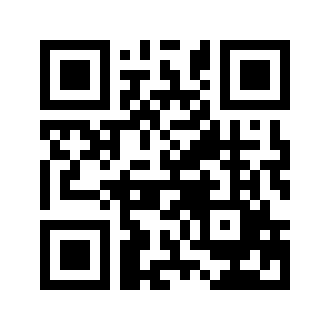 ایمیل:book@aqeedeh.combook@aqeedeh.combook@aqeedeh.combook@aqeedeh.comسایت‌های مجموعۀ موحدینسایت‌های مجموعۀ موحدینسایت‌های مجموعۀ موحدینسایت‌های مجموعۀ موحدینسایت‌های مجموعۀ موحدینwww.mowahedin.comwww.videofarsi.comwww.zekr.tvwww.mowahed.comwww.mowahedin.comwww.videofarsi.comwww.zekr.tvwww.mowahed.comwww.aqeedeh.comwww.islamtxt.comwww.shabnam.ccwww.sadaislam.comwww.aqeedeh.comwww.islamtxt.comwww.shabnam.ccwww.sadaislam.com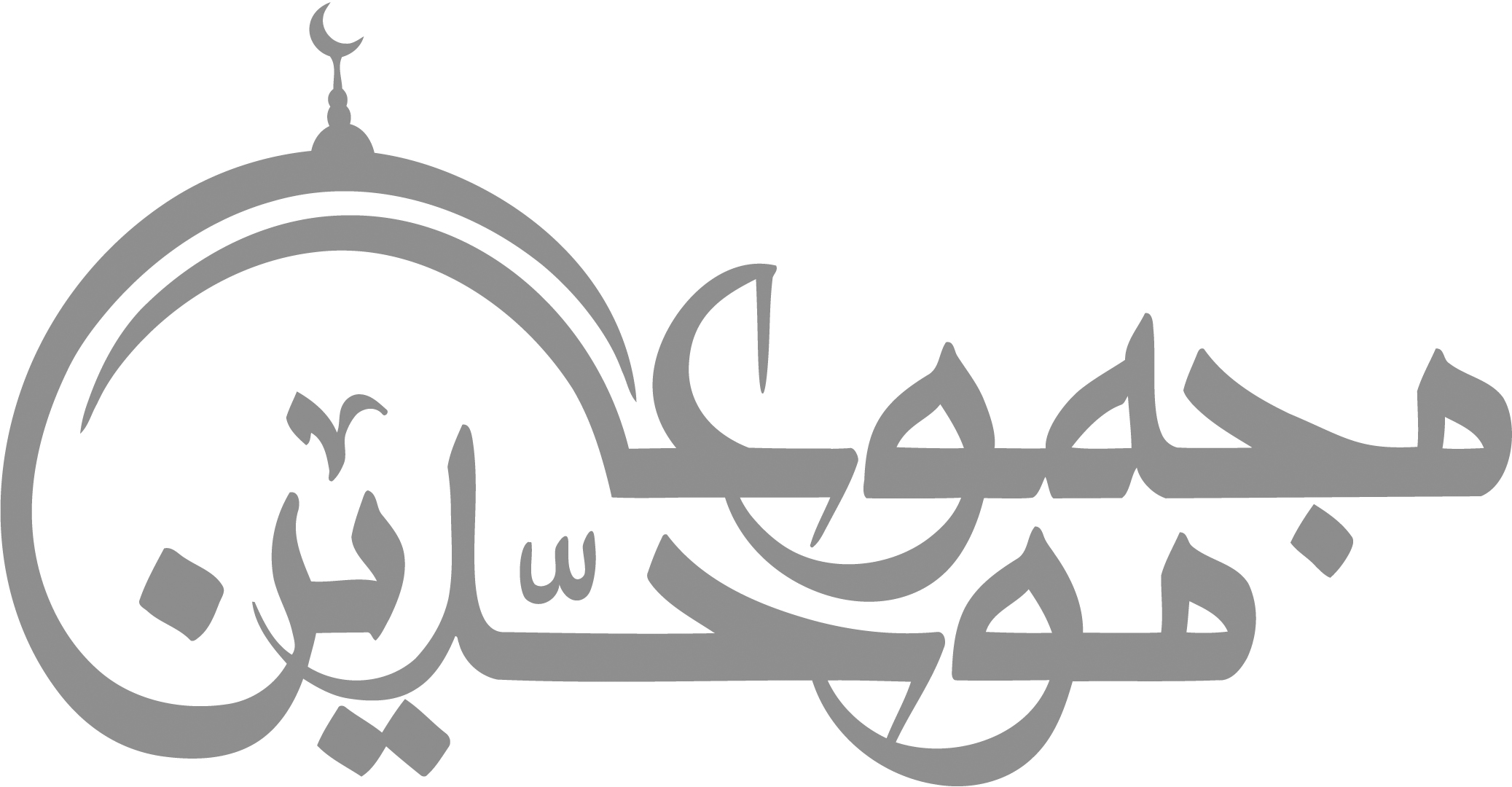 contact@mowahedin.comcontact@mowahedin.comcontact@mowahedin.comcontact@mowahedin.comcontact@mowahedin.comطَلَعَ الْبَدْرُ عَلَيْنا
مِنْ ثَنيّات الْوَداع
وَجَبَ الشُّكْرُ عَلَيْنا
ما دَعا لِله داع
اَيُّهَا الْمِبْعُوثُ فينا
جِئتَ بالاَمْرِ الْمطاع
اَللّهُمَّ لاْعِيْشَ اِلاّ اْلآخرة
فَاغْفِرْ لِلْاَنصار وَ اُلْمُهاجِرَة
